参考书：盛宣怀.机械设计[M].北京:高等教育出版社，2010。P207《机械设计》题目：齿轮传动的失效形式以及解决措施  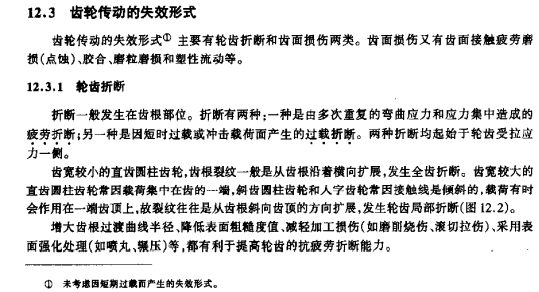 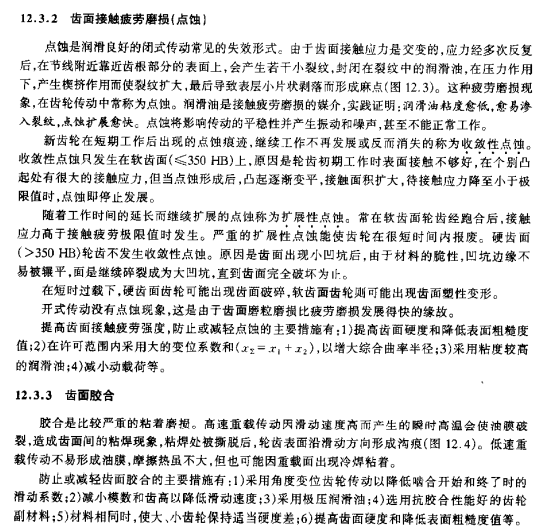 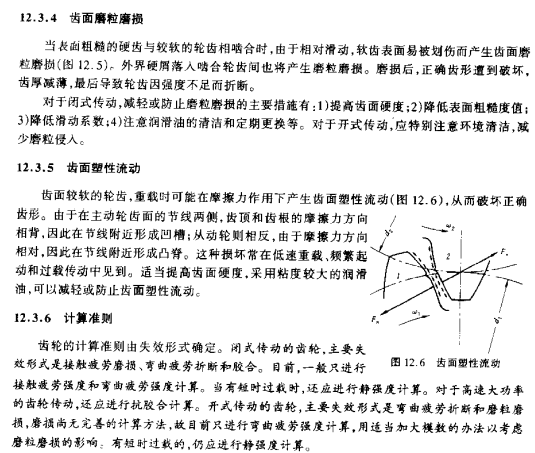 